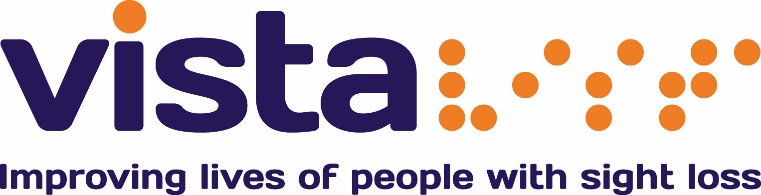 Job DescriptionJob Title: 	Director of New OpportunitiesDepartment:	Leadership TeamPrimary ObjectivesTo provide Leadership across Vista as an active member of the Leadership TeamTo build partnerships that deliver real social change, To develop ideas through to implementationTo ensure the legal, financial and reputational wellbeing of VistaMain DutiesStrategic DirectionTo contribute to the development and implementation of the strategic direction for VistaTo engage effectively with the Board of Trustees and their committees, providing reports, information and technical supportProvide leadership to create and deliver directorate specific business plansTo take an active role as a leader within Vista. To manage risk positively Technical Expertise To stay abreast of, and share with the wider organisation, developments in the area of technical expertise, changing practice to ensure the ongoing the legal, financial and reputational wellbeing of VistaTo act as a business partner to the rest of Vista, promoting and supporting cross-organisational workingTo develop and manage the directorate’s supplier contracts and   relationships with key advisors for the benefit of VistaTo develop and update policies, procedures and guidelines Staff ManagementTo lead the directorate ensuring effective setting, monitoring and management of performance against team targets To lead on training and development of staff across the directorate  To develop the use of Volunteers in the Directorate Additional Responsibilities To promote Vista in external meetings and the mediaTo work flexibly, including additional and unsocial hours from time to time to meet the needs of the roleTo take an active part in the on-call arrangements of the organisationTo act within the law at all timesResourcesTo develop, monitor and actively manage the budget for the DirectorateTo manage income streams and develop new onesTo ensure that Vista’s resources are used for the maximum benefit of the beneficiariesDirectorate specific responsibilities To be the lead for all development related activitiesResources (refer to Guidance Notes):

a) People
To provide organisational leadership to all staff across Vista as part of the Leadership Team. To support Vista’s operational managers in all new developments.To report to the Chief Executive and support the board.To negotiate and liaise with funders on the financial and legal aspects of key contracts.b) Financial
To provide strategic and commercial leadership to Vista’s Board of Trustees ensuring the organisation is developing in financially sustainable ways. To take the lead role in managing and developing the development and innovation strategy and policy for the organisation. Responsible for the development and, implementation of development procedures for the organisation.         Responsible for the decision over the suppliers for directorate contracts.    
c) Non-financialTo work in conjunction with the Finance Director and external professional advisors as necessary, on developmental matters including matters relating to property, legal, insurance, pensions, taxation, IT, data protection, environment, facilities, leases and contracts.d) Special FactorsWith rest of Leadership Team participates in out-of-hours on-call rota.Occasional dealing with employees in emotional situations (disciplinary, dismissal, redundancy, grievance, ill health)Additional responsibilities To ensure activities comply with current lawTo operate within the law at all times, with particular reference to health and safety; safeguarding; equality and data protection legislationTo work flexibly, including additional hours from time to time to meet the needs of the job, and some unsocial hours workingPrepared by:  PEB					Date: May 2017This job description sets out the duties of the post at the time when it was drawn up.  Such duties may vary from time to time without changing the general character of the duties or the level of responsibility entailed.  Such variations are a common occurrence and cannot of themselves justify a reconsideration of the grading of the post.Person specificationCriteriaEssentialDesirableIdentifiedQualifications and trainingEducated to A level standardMinimum GCSE Grade 3 in English and MathsExcellent IT skills Degree level qualificationApplication formExperience Experience of successful developing new ways of workingDemonstrable record of success in leading teamsDemonstrable record of success in managing complex projectsExperience of income generationExperience of social careExperience of research programmes Experience of evaluative processApplication form InterviewSkills and Knowledge Excellent communication skills both written and oral A natural team playerFinancially astute Commercially mindedUnderstanding of governance Awareness of the strategic context within which Vista sitsInterviewPersonal QualitiesPersonableAbility to motivate themselves and othersPersuasiveTenaciousInterview